Publicado en Sevilla el 22/09/2021 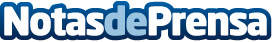 Las mejores impresoras del 2021 por Todoimpresoras.topLas impresoras han evolucionado y hoy en día poseen múltiples funciones completamente útilesDatos de contacto:María Íbañez645461189Nota de prensa publicada en: https://www.notasdeprensa.es/las-mejores-impresoras-del-2021-por Categorias: Imágen y sonido Hardware http://www.notasdeprensa.es